ITEM #1117101A - ALTERNATE FLASHING SIGNALS FOR WARNING SIGNSConstruction Methods:  is supplemented with the following details.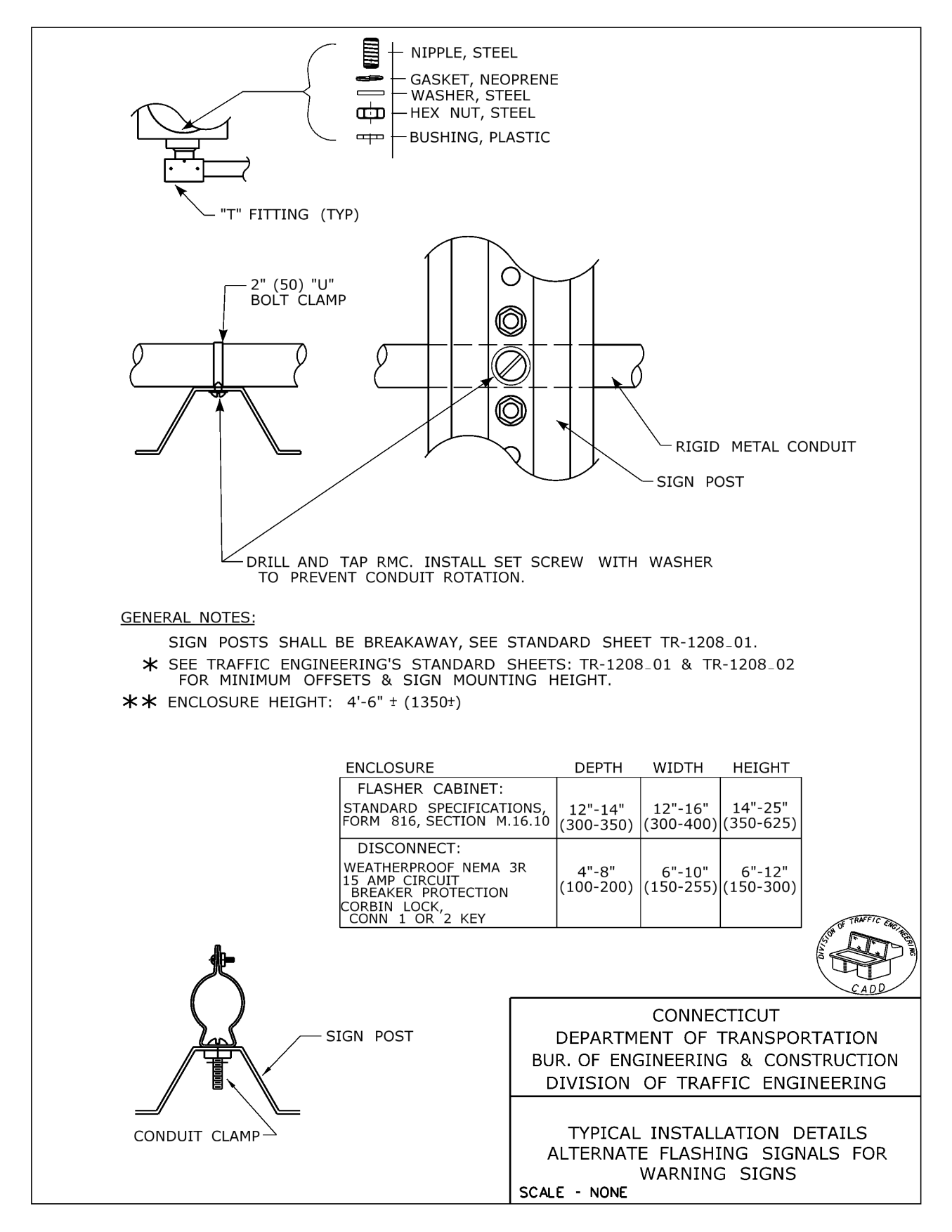 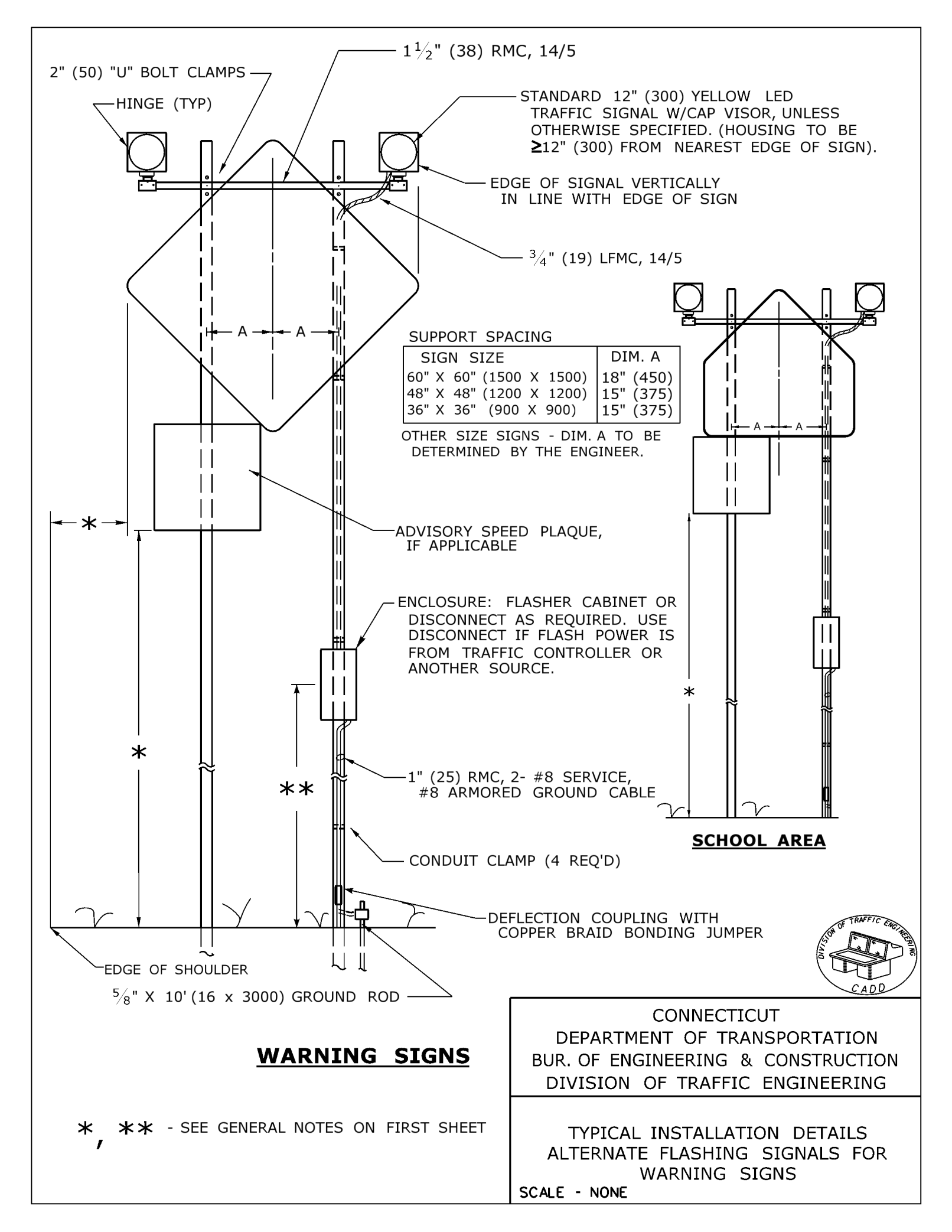 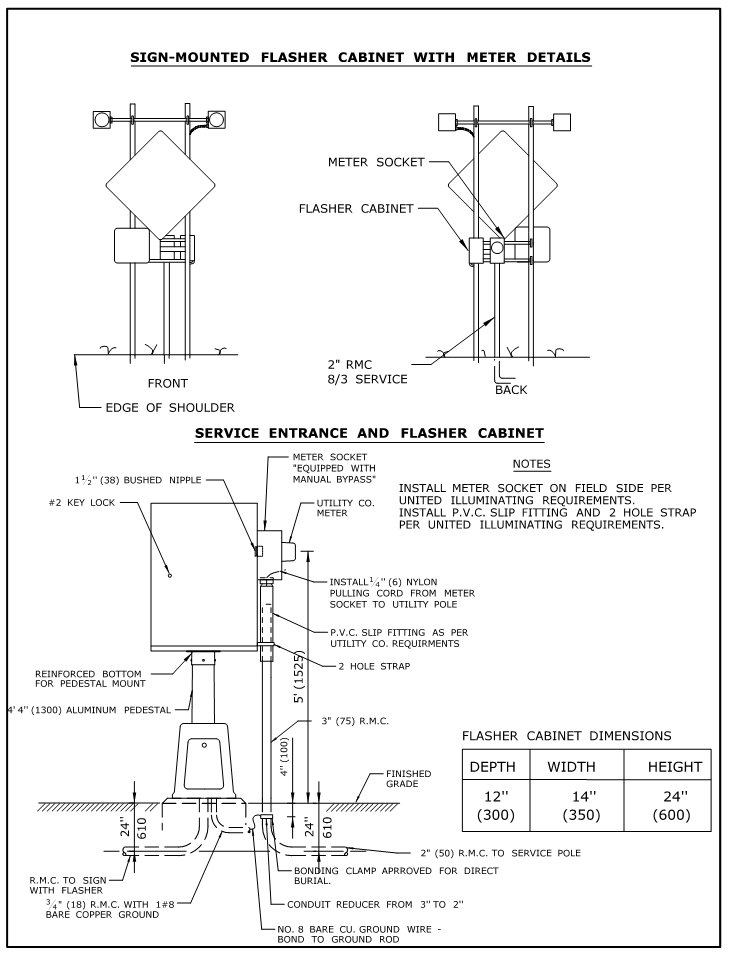 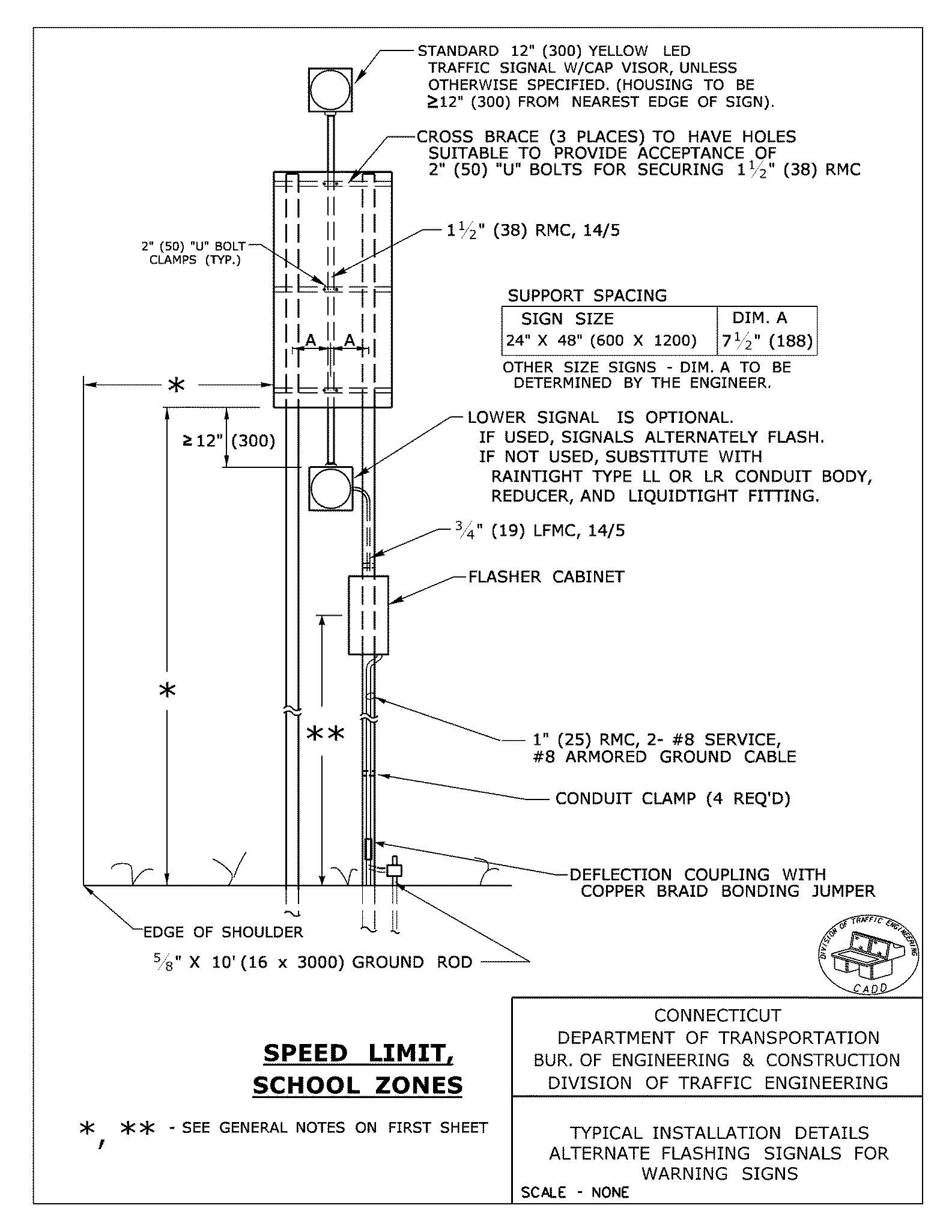 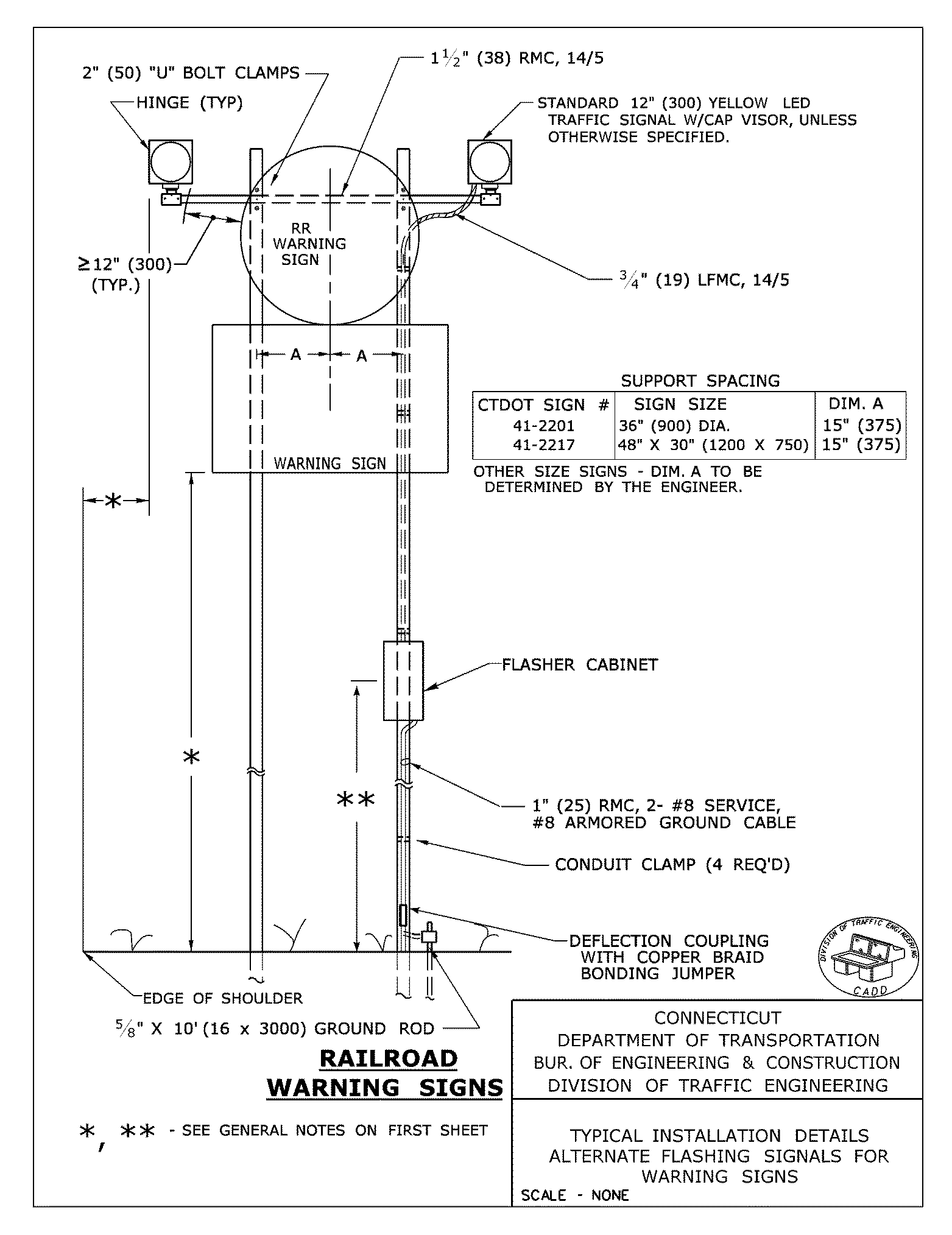 